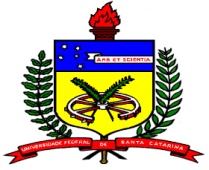 Conforme visto na Videoaula da Unidade 2, deixei dois desafios para você aluno resolver. 1ª. Parte: elabore inicialmente a Demonstração doso Lucros ou Prejuízos Acumulados – DLPA da Cia Pipoca do mês de Outubro. Na Pagina 4 deste exercício tem como fazer a DLPA juntamente com a de Nov/072ª. Parte: Faça as operações do mês de Novembro de 2007 da Cia Pipoca, como se fosse de um exercício social.OPERAÇÕES DE NOVEMBRO  DE  2007a)	Em 04/nov/07, a Cia. Pipoca presta serviços cobrando $7.000. Recebe apenas $ 2.700 no ato.b)	Em 05/nov/07, a Cia. Pipoca paga os $ 1.800 aos empregados encarregados das limpezas (parte dos salários de outubro/07 que ficara devendo).c)	Em 08/nov/07, a Cia. Pipoca recebe $ 500 do cliente para quem havia prestado serviços em 10/set/07 e $ 7.880 do cliente para quem prestara serviços em 05/out/07. Qual seria o fato contábil que ocorre neste caso?d)	Em 15/nov/07, a Cia. Pipoca compra material de limpeza, a prazo, por $ 2.000.e)	Em 20/nov/07, a Cia. Pipoca presta novos serviços, cobrando $ 2.100 e recebendo do cliente no ato.f)	Em 30/nov/07, a Cia. Pipoca reconhece que os seus empregados encarregados dos serviços de limpeza fizeram jus aos seus salários (que são de $ 6.000). Paga $ 4.300 e fica devendo o restante. Que fato contábil é este?g)	Em 30/nov/07, a Cia. Pipoca reconhece que os seus empregados encarregados do setor administrativo fizeram jus aos seus salários (que são de $ 2.500) e os paga.h)	Em 30/nov/07, a Cia. Pipoca constata que o material de limpeza ainda existente em estoque é de $ 1.200.i)	Em 30/nov/07, a Cia. Pipoca constata que foi de $ 600 o material de expediente consumido em nov/07.j)	Em 30/nov/07, uma vez registradas todas as operações de nov/07, ocorre a apuração do resultado de novembro de 2007, através do confronto das receitas auferidas em nov/07 com as despesas incorridas em nov/07.Observe que do confronto das receitas auferidas em nov/07 com as despesas incorridas em nov/07 é apurado um prejuízo de $ 1.100. Ou seja, as receitas auferidas foram menores do que as despesas incorridas. Observe também que o saldo da conta "Lucros acumulados", que era de $ 4.380, ficou reduzido a $ 3.280. Mas ele ainda é positivo. Se ele se tornasse negativo, a conta passaria a se denominar "Prejuízos acumulados". Em alguns planos de contas, é utilizada uma única conta denominada "Lucros (prejuízos) acumulados", útil em qualquer das duas situações. Agora construa, abaixo, a demonstração do resultado do exercício (DRE) relativa ao mês de novembro de 2007.Para poder construir a DRE, leia o Capítulo 6 do livro Contabilidade empresarial, do professor José Carlos Marion, para entender porque esta demonstração tem a apresentação que está aí já elaborada para você no espaço abaixo.Bom TrabalhoServiço Público FederalUniversidade Federal de Santa CatarinaCentro Sócio-EconômicoDepartamento de Ciências da Administração  Coordenadoria do Curso de Graduação em AdministraçãoFone/Fax: 3721-9374 - 3721-6686 (telefone do projeto)CEP: 88.010-970 – Florianópolis - Santa CatarinaProfessora: Maria Denize Henrique Casagrande, DraATIVIDADE 3 _ Técnica de Balanços SucessivosCOMPANHIA PIPOCACOMPANHIA PIPOCACOMPANHIA PIPOCACOMPANHIA PIPOCABALANÇO PATRIMONIAL (04/NOV/07)BALANÇO PATRIMONIAL (04/NOV/07)BALANÇO PATRIMONIAL (04/NOV/07)BALANÇO PATRIMONIAL (04/NOV/07)ATIVOATIVOPASSIVOPASSIVOCaixa ..........................................Salários a pagar ........................Clientes ......................................PATRIMÔNIO LÍQUIDOPATRIMÔNIO LÍQUIDOMaterial de expediente ............Material de limpeza ..................Capital social ............................Equipamentos de limpeza .......Lucros acumulados .................Receita de serviços prestados .ATIVO....................................PASSIVO + P. LÍQUIDO COMPANHIA PIPOCACOMPANHIA PIPOCACOMPANHIA PIPOCACOMPANHIA PIPOCACOMPANHIA PIPOCABALANÇO PATRIMONIAL  (05/NOV/07)BALANÇO PATRIMONIAL  (05/NOV/07)BALANÇO PATRIMONIAL  (05/NOV/07)BALANÇO PATRIMONIAL  (05/NOV/07)BALANÇO PATRIMONIAL  (05/NOV/07)ATIVOATIVOPASSIVOPASSIVOPASSIVOCaixa ..........................................Salários a pagar ........................Salários a pagar ........................0Clientes ......................................PATRIMÔNIO LÍQUIDOPATRIMÔNIO LÍQUIDOPATRIMÔNIO LÍQUIDOMaterial de expediente .............Material de limpeza ...................Capital social ............................Lucros acumulados ..................Equipamentos de limpeza ........Receita de serviços prestados .ATIVO.................................PASSIVO + P. LÍQUIDO  COMPANHIA PIPOCACOMPANHIA PIPOCACOMPANHIA PIPOCACOMPANHIA PIPOCABALANÇO PATRIMONIAL(08/NOV./05)BALANÇO PATRIMONIAL(08/NOV./05)BALANÇO PATRIMONIAL(08/NOV./05)BALANÇO PATRIMONIAL(08/NOV./05)ATIVOATIVOPASSIVOPASSIVOCaixa ..........................................PATRIMÔNIO LÍQUIDOPATRIMÔNIO LÍQUIDOClientes .......................................Material de expediente .............Capital social ..............................Material de limpeza ...............Lucros acumulados ..................Equipamentos de limpeza ........Receita de serviços prestados .ATIVO....................................PASSIVO + P. LÍQUIDO  COMPANHIA PIPOCACOMPANHIA PIPOCACOMPANHIA PIPOCACOMPANHIA PIPOCABALANÇO PATRIMONIAL  (15/NOV/07)BALANÇO PATRIMONIAL  (15/NOV/07)BALANÇO PATRIMONIAL  (15/NOV/07)BALANÇO PATRIMONIAL  (15/NOV/07)ATIVOATIVOPASSIVOPASSIVOCaixa ..........................................Fornecedores  ...........................Clientes ......................................PATRIMÔNIO LÍQUIDOPATRIMÔNIO LÍQUIDOMaterial de expediente .............Material de limpeza ...................Capital social .............................Lucros acumulados ................Equipamentos de limpeza ........Receita de serviços prestados .ATIVO....................................PASSIVO + P. LÍQUIDO  COMPANHIA PIPOCACOMPANHIA PIPOCACOMPANHIA PIPOCACOMPANHIA PIPOCABALANÇO PATRIMONIAL (20/NOV/07)BALANÇO PATRIMONIAL (20/NOV/07)BALANÇO PATRIMONIAL (20/NOV/07)BALANÇO PATRIMONIAL (20/NOV/07)ATIVOATIVOPASSIVOPASSIVOCaixa ........................................Fornecedores  ...........................Clientes .....................................PATRIMÔNIO LÍQUIDOPATRIMÔNIO LÍQUIDOMaterial de expediente ............Capital social ..........................Material de limpeza ...................Lucros acumulados .................Equipamentos de limpeza ........Receita de serviços prestados .ATIVO....................................PASSIVO + P. LÍQUIDO  COMPANHIA PIPOCACOMPANHIA PIPOCACOMPANHIA PIPOCACOMPANHIA PIPOCABALANÇO PATRIMONIAL  (30/NOV/07)BALANÇO PATRIMONIAL  (30/NOV/07)BALANÇO PATRIMONIAL  (30/NOV/07)BALANÇO PATRIMONIAL  (30/NOV/07)ATIVOATIVOPASSIVOPASSIVOCaixa ..........................................Fornecedores  .......................Clientes .....................................Salários a pagar   .....................PATRIMÔNIO LÍQUIDOPATRIMÔNIO LÍQUIDOMaterial de expediente .............Capital social ............................Material de limpeza ...................Lucros acumulados ...............Receita de serviços prestados Equipamentos de limpeza ........Despesa com salários - limpezas ATIVO...................................PASSIVO + P. LÍQUIDO  COMPANHIA PIPOCACOMPANHIA PIPOCACOMPANHIA PIPOCACOMPANHIA PIPOCABALANÇO PATRIMONIAL  (30/NOV/07)BALANÇO PATRIMONIAL  (30/NOV/07)BALANÇO PATRIMONIAL  (30/NOV/07)BALANÇO PATRIMONIAL  (30/NOV/07)ATIVOATIVOPASSIVOPASSIVOCaixa ..........................................Fornecedores  ............................Clientes .................................Salários a pagar   ....................PATRIMÔNIO LÍQUIDOPATRIMÔNIO LÍQUIDOMaterial de expediente .............Capital social ..........................Material de limpeza ................Lucros acumulados ..................Receita de serviços prestados .Equipamentos de limpeza .......Despesa com salários - limpezas  Despesa com salários - administrativos .ATIVO...................................18.680PASSIVO + P. LÍQUIDO  COMPANHIA PIPOCACOMPANHIA PIPOCACOMPANHIA PIPOCACOMPANHIA PIPOCABALANÇO PATRIMONIAL  (30/NOV/07)BALANÇO PATRIMONIAL  (30/NOV/07)BALANÇO PATRIMONIAL  (30/NOV/07)BALANÇO PATRIMONIAL  (30/NOV/07)ATIVOATIVOPASSIVOPASSIVOCaixa ..........................................Fornecedores  ...........................Clientes .....................................Salários a pagar   ......................PATRIMÔNIO LÍQUIDOPATRIMÔNIO LÍQUIDOMaterial de expediente ............Capital social ..........................Lucros acumulados ...................Material de limpeza ..................Receita de serviços prestados .Despesa com salários - limpezas  ..........Equipamentos de limpeza ........Material de limpeza consumido  ..........Despesa com salários - administrativos ATIVO....................................PASSIVO + P. LÍQUIDO  COMPANHIA PIPOCACOMPANHIA PIPOCACOMPANHIA PIPOCACOMPANHIA PIPOCABALANÇO PATRIMONIAL  (30/NOV/07)BALANÇO PATRIMONIAL  (30/NOV/07)BALANÇO PATRIMONIAL  (30/NOV/07)BALANÇO PATRIMONIAL  (30/NOV/07)ATIVOATIVOPASSIVOPASSIVOCaixa .........................................Fornecedores  ..........................Clientes .....................................Salários a pagar   ......................PATRIMÔNIO LÍQUIDOPATRIMÔNIO LÍQUIDOMaterial de Expediente ............Capital social ...........................Lucros acumulados ..................Material de limpeza ..................Receita de serviços prestados Despesa com salários - limpezas  .....Equipamentos de limpeza .......Material de limpeza consumido  Despesa com salários – administrativosMaterial de expediente consumido ..ATIVO...................................PASSIVO + P. LÍQUIDO  COMPANHIA PIPOCACOMPANHIA PIPOCACOMPANHIA PIPOCACOMPANHIA PIPOCABALANÇO PATRIMONIAL (30/NOV/07)BALANÇO PATRIMONIAL (30/NOV/07)BALANÇO PATRIMONIAL (30/NOV/07)BALANÇO PATRIMONIAL (30/NOV/07)ATIVOATIVOPASSIVOPASSIVOFornecedores   ...........................Caixa .........................................Salários a pagar .......................Clientes ......................................PATRIMÔNIO LÍQUIDOPATRIMÔNIO LÍQUIDOMaterial de expediente .............Material de limpeza .................Capital social ............................Equipamentos de limpeza .......Lucros acumulados .................ATIVO...................................PASSIVO + P. LÍQUIDO  CIA. PIPOCACIA. PIPOCACIA. PIPOCACIA. PIPOCADEMONSTRAÇÃO DO RESULTADO   DO   EXERCÍCIO     (NOV / 07)DEMONSTRAÇÃO DO RESULTADO   DO   EXERCÍCIO     (NOV / 07)DEMONSTRAÇÃO DO RESULTADO   DO   EXERCÍCIO     (NOV / 07)DEMONSTRAÇÃO DO RESULTADO   DO   EXERCÍCIO     (NOV / 07)01Receita de serviços prestados .............................02Despesa com salários - limpezas .........................03Material de limpeza consumido ............................04Custo dos serviços prestados (2 + 3) ..................05Lucro operacional bruto (1 - 4) ............................06Despesa com salários - administrativos  ............07Material de expediente consumido ....................08Total das despesas administrativas (6+7)  ........09Prejuízo líquido de out/07 (5 - 8) ........................Aproveite e faça aqui a parte 1 e 2 do exercícioAproveite e faça aqui a parte 1 e 2 do exercícioAproveite e faça aqui a parte 1 e 2 do exercícioAproveite e faça aqui a parte 1 e 2 do exercícioNOV/07OUT/07OUT/0701Saldo inicial de "Lucros acumulados"  ............................02Lucro (prejuízo) líquido do exercício  .............................Destinação proposta03Dividendos destinados  .................................................04Saldo final de "Lucros acumulados" [1 ± 2 - 3]  .............CIA.   CIA.   CIA.   CIA.   DEMONSTRAÇÃO  DO  FLUXO  DE  CAIXA   (NOV./07)DEMONSTRAÇÃO  DO  FLUXO  DE  CAIXA   (NOV./07)DEMONSTRAÇÃO  DO  FLUXO  DE  CAIXA   (NOV./07)DEMONSTRAÇÃO  DO  FLUXO  DE  CAIXA   (NOV./07)1 Fluxo das atividades operacionais1.11.21.31.41.52 Fluxo de caixa das atividades de investimentos2.12.22.33Fluxo de caixa das atividades de financiamentos3.13.23.34Aumento ou redução de Caixa Líquido Nov/075Saldo de Caixa – Inicial nov/076Saldo de Caixa – Final 